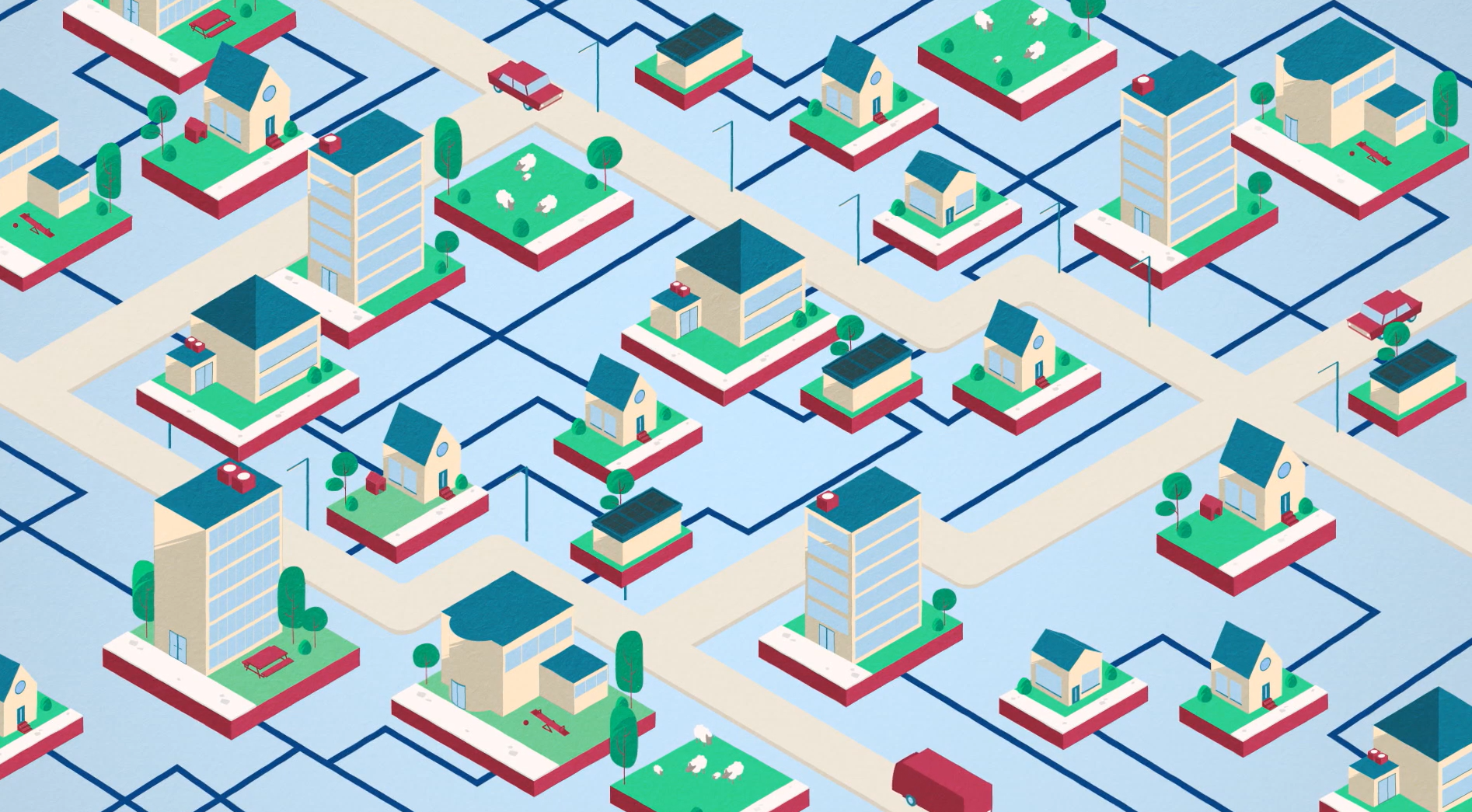 Onderzoek bestemmingsplan
Voor het onderzoek bestemmingsplan werden de volgende drie locaties in de Bomenbuurt-Oost (Nijmegen) onderzocht: 1. Erica Terpstra SportfondsenbadDe eerste locatie is het dak van het Erica Terpstra Sportfondsenbad dat net iets buiten de wijk Hengstdal ligt, aan de Kwakkenbergweg 25. Een overzicht van de locatie is weergegeven in figuur 4.2. Park met het gevleugelde paardDe tweede mogelijke locatie is het Park met het gevleugelde paard dat in de wijk Hengstdal ligt, deze ligt omsloten door de Sophiaweg, de Berg en Dalseweg en de Hengstdalseweg. Een overzicht van de locatie is weergegeven in figuur 5. 3. SpeelplaatsDe derde locatie is een speelplaats in de wijk. De speelplaats is omsloten door de Hengstdalseweg en de Beukstraat. Een overzicht van de locatie is weergegeven in figuur 6. 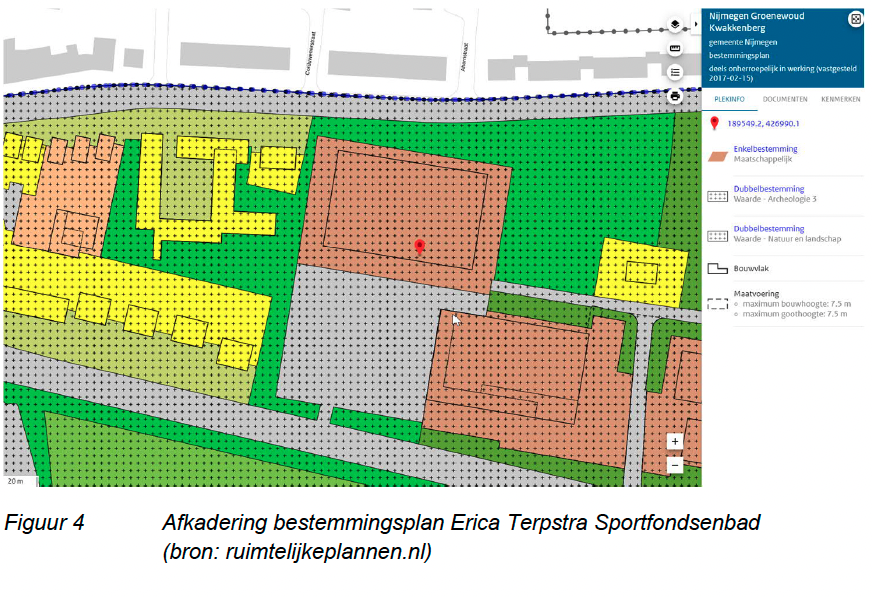 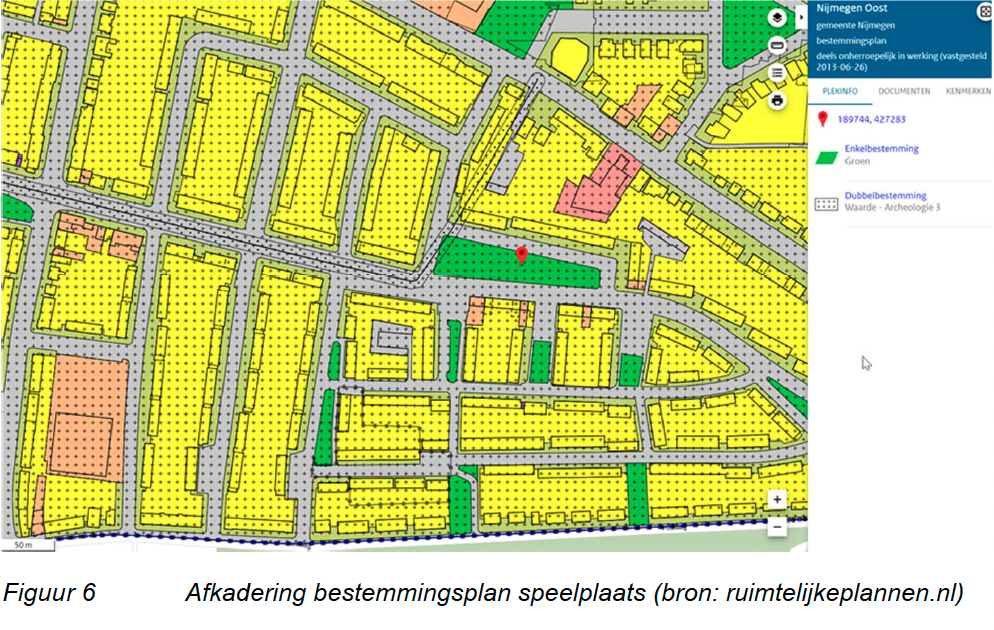 ConclusieUit de bestemmingsplannen is op te maken dat voor alle drie de locaties een wijziging in het bestemmingsplan nodig is om het BES mogelijk te maken. De enkelbestemmingen van alle locaties moeten worden aangepast. De dubbelbestemmingen bieden daarnaast ook regels welke nageleefd moeten worden. Alle gronden hebben een dubbelbestemming ‘Archeologie 3’. Dit houdt in dat voor alle locaties en voor alle ondergrondse infratracés een volledige omgevingsvergunning, inclusief archeologisch onderzoek, benodigd is indien er grondwerkzaamheden verricht gaan worden. Dit is ook van toepassing op onderzoeken met werkzaamheden die de bodem roeren, exclusief het archeologisch onderzoek. De dubbelbestemming ‘Natuur en Landschap’ geeft geen extra eisen ten opzichte van de dubbelbestemming ‘Archeologie 3’.Onderzoek overige vergunningenDe volgende overige vergunningen zijn uit het onderzoek naar voren gekomen als relevant voor de plaatsing van de MES-unit.Type vergunningBenodigde onderzoeken Procedure (termijn)Procedure (termijn)Vergunning bouwwerk Externe veiligheid, geotechniek, akoestisch, geur, NGE, archeologie, luchtkwaliteit, stikstof, bodemOnderzoeken uitvoeren, vergunning schrijven, vergunning indienen in OLO, termijn: 8 weken + 6 weken verlenging + 6 weken bezwaartermijnVergunning Bouw geen gebouw zijnde zo ver aangegeven in bestemmingsplanExterne veiligheid, geotechniek, akoestisch, geur, NGE, archeologie, luchtkwaliteit, stikstof, bodemOnderzoeken uitvoeren, vergunning schrijven, vergunning indienen in OLO, termijn: 8 weken + 6 weken verlenging + 6 weken bezwaartermijnGebruik in strijd met bestemmingsplan (milieuvergunning)Akoestisch, geur, NGE, archeologie, luchtkwaliteit, stikstof, bodemOnderzoeken uitvoeren, vergunning schrijven, vergunning indienen in OLO, termijn: 26 weken + 6 weken verlening + 6 weken bezwaartermijnMelding toepassen grond en bouwstoffenN.V.T.Melden via ‘Meldpunt bodemkwaliteit’, minimaal 5 werkdagen voor de start van de werkzaamheden.Meldingsplicht veranderen inrichting of van de werking daarvanN.V.T. Melden bij bevoegd gezag omgevingsvergunning milieuMelding gebruik werkterrein N.V.T.2 weken voor start bouw melden bij de gemeenteSloopvergunning op grond van de BouwverordeningN.V.T.Sloopmelding doen in OLO, minimaal 4 weken voor start van de werkzaamheden.Kapvergunning Flora en fauna onderzoek 8 weken + 6 weken verlenging + 6 weken bezwaartermijn